#7:Text Logo Tutorial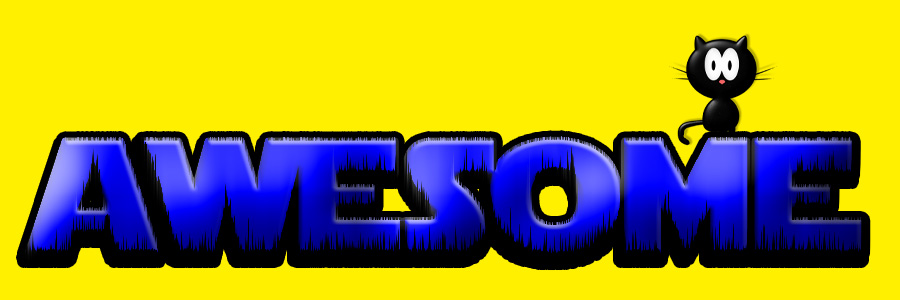 In this tutorial, you make a logo for a company you might like to start. You may add shapes and brush techniques if you would like, but must also include the below. This is a beginning tutorial, but if you use many techniques with it, I may decide to give intermediate credit.1. File|New|Blank File    . Make it 900 W 300 H and 100 resolution.2. Use the Text (T) tool and write your text (s) on the Blank File. Make the text fit on your blank file. You may use any colors you like, in the text AND the background….(I would like for you to not use the default white)3. To make an outline in the text, keep it as a layer, and right click on the text.4. Open “Edit Layer Style”, and choose Stroke. You can change the Stroke size, etc. with the bars there. You can also look at the other options and see it they make your text better.5. Add any filters you want.6. Add at least 1 sticker, using the “Window”|”Content” stickers.7. Merge your layers at “LAYERS” and choose “Merge Visible Layers”8. Save as a png.